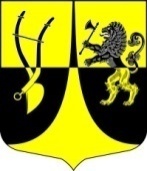 СОВЕТ ДЕПУТАТОВ                                                                        МУНИЦИПАЛЬНОГО ОБРАЗОВАНИЯ «ПУСТОМЕРЖСКОЕ СЕЛЬСКОЕ ПОСЕЛЕНИЕ»КИНГИСЕППСКОГО МУНИЦИПАЛЬНОГО РАЙОНАЛЕНИНГРАДСКОЙ ОБЛАСТИ(четвертого созыва)РЕШЕНИЕОт     28.06.2021       №     113                                              В соответствии с Гражданским кодексом Российской Федерации, Федеральными законами от 06.10.2003 N 131-ФЗ "Об общих принципах организации местного самоуправления в Российской Федерации", от 12.01.1996 N 7-ФЗ "О некоммерческих организациях", от 21.12.2001 N 178-ФЗ "О приватизации государственного и муниципального имущества", от 14.11.2002 N 161-ФЗ "О государственных и муниципальных унитарных предприятиях", от 21.07.2005 N 115-ФЗ "О концессионных соглашениях", от 03.11.2006 N 174-ФЗ "Об автономных учреждениях", Уставом муниципального образования «Пустомержское  сельское поселение», совет депутатов муниципального образования «Пустомержское сельское поселение» Кингисеппского муниципального района Ленинградской области Р Е Ш И Л:Утвердить прилагаемый Порядок управления и распоряжения имуществом, находящимся в муниципальной собственности муниципального образования «Пустомержское сельское поселение».2. Признать утратившим силу решение совета депутатов муниципального образования «Пустомержское сельское поселение» Кингисеппского муниципального района Ленинградской области от 13.06. 2012 г.  № 15 «Об утверждении Положения о Порядке управления и распоряжения муниципальным имуществом муниципального образования «Пустомержское поселение» Кингисеппского муниципального района Ленинградской области».3. Настоящее решение вступает в силу после официального опубликования (обнародования) и подлежит размещению на официальном сайте органов местного самоуправления МО «Пустомержское сельское поселение» в информационно-телекоммуникационной сети "Интернет".4. Контроль за исполнением настоящего Решения возложить на постоянную комиссию по бюджету, налогам экономике, инвестициям, муниципальной собственности и экономической безопасности.Глава муниципального образования                                            Д.А. Барсуков        Утвержден                                                    решением совета депутатов муниципального образования «Пустомержское сельское поселение»                  от «__28_» июня 2021 г. №___113_Порядок                                                                                                                                         управления и распоряжения имуществом, находящимся в муниципальной собственности муниципального образования «Пустомержское сельское поселение» Статья 1. Общие положения 1. Настоящий Порядок управления и распоряжения имуществом, находящимся в муниципальной собственности муниципального образования «Пустомержское сельское поселение» (далее по тексту - Порядок), устанавливает состав имущества, находящегося в муниципальной собственности муниципального образования «Пустомержское сельское поселение» (далее по тексту - муниципальное имущество), способы управления и распоряжения муниципальным имуществом, разграничивает полномочия органов местного самоуправления муниципального образования «Пустомержское сельское поселение» в сфере управления и распоряжения муниципальным имуществом.2. Настоящий Порядок не распространяется на отношения, связанные с управлением и распоряжением земельными участками, природными ресурсами, средствами бюджета муниципального образования «Пустомержское сельское поселение», жилищным фондом муниципального образования «Пустомержское сельское поселение». Указанные отношения регулируются иными нормативными правовыми актами Российской Федерации и муниципальными правовыми актами муниципального образования «Пустомержское сельское поселение».3. Субъектом права собственности на муниципальное имущество является муниципального образования «Пустмоержское сельское поселение».4. От имени муниципального образования муниципального образования «Пустомержское сельское поселение» управление и распоряжение муниципальным имуществом осуществляют совет депутатов муниципального образования «Пустомержское сельское поселение» и администрация муниципального образования «Пустомержское сельское поселение». Статья 2. Состав муниципального имущества
1. В составе муниципального имущества находится:1.1. имущество, предназначенное для решения вопросов местного значения, установленных Федеральным законом от 06.10.2003 N 131-ФЗ "Об общих принципах организации местного самоуправления в Российской Федерации";1.2. имущество, предназначенное для осуществления отдельных государственных полномочий, переданных органам местного самоуправления муниципального образования «Пустомержское сельское поселение», в случаях, установленных федеральными законами и областными законами Ленинградской области;1.3. имущество, предназначенное для обеспечения деятельности органов местного самоуправления муниципального образования «Пустомержское сельское поселение» и должностных лиц местного самоуправления муниципального образования «Пустомержское сельское поселение», муниципальных служащих, работников муниципальных предприятий и учреждений муниципального образования «Пустомержское сельское поселение» в соответствии с решениями совета депутатов муниципального образования «Пустомержское сельское поселение»;1.4. имущество, необходимое для решения вопросов, право решения которых предоставлено органам местного самоуправления федеральными законами и которые не отнесены к вопросам местного значения;1.5. имущество, необходимое для осуществления полномочий по решению вопросов местного значения в соответствии с частями 1 и 1.1 статьи 17 Федерального закона от 06.10.2003 N 131-ФЗ "Об общих принципах организации местного самоуправления в Российской Федерации".2. Имущество, не закрепленное на праве хозяйственного ведения или оперативного управления за муниципальными предприятиями или учреждениями муниципального образования «Пустомержское сельское поселение», органами местного самоуправления муниципального образования «Пустомержское сельское поселение», составляет муниципальную казну муниципального образования «Пустомержское сельское поселение» (далее по тексту - объекты муниципальной казны).Статья 3. Способы управления и распоряжения муниципальным имуществом1. К способам управления и распоряжения муниципальным имуществом относятся:1.1. возмездное отчуждение в частную собственность муниципального имущества - приватизация;1.2. передача муниципального имущества в хозяйственное ведение муниципальным унитарным предприятиям муниципального образования «Пустомержское сельское поселение»;1.3. передача муниципального имущества в оперативное управление муниципальным автономным, бюджетным и казенным учреждениям муниципального образования «Пустомержское сельское поселение», муниципальным казенным предприятиям, а также органам местного самоуправления муниципального образования «Пустомержское сельское поселение»;1.4. списание муниципального имущества;1.5. передача в возмездное срочное пользование муниципального имущества - аренда и субаренда;1.6. передача муниципального имущества в безвозмездное временное пользование - ссуда;1.7. передача муниципального имущества в качестве залога;1.8. отчуждение муниципального имущества по договору мены;1.9. передача муниципального имущества в доверительное управление;1.10. безвозмездная передача муниципального имущества в федеральную собственность, государственную собственность Ленинградской области, собственность других муниципальных образований либо принятие имущества безвозмездно в муниципальную собственность муниципального образования «Пустомержское сельское поселение» из федеральной собственности, государственной собственности Ленинградской области, собственности других муниципальных образований;1.11. внесение муниципального имущества в качестве вкладов в уставные капиталы акционерных обществ, созданных в процессе приватизации;1.12. передача муниципального имущества по концессионным соглашениям;1.13. безвозмездное принятие в муниципальную собственность муниципального образования «Пустомержское сельское поселение» имущества от юридических и физических лиц по договорам дарения, пожертвования;1.14. приобретение в муниципальную собственность муниципального образования «Пустомержское сельское поселение» имущества в порядке наследования по завещанию и по закону, бесхозяйного имущества;1.15. приобретение в муниципальную собственность муниципального образования «Пустомержское сельское поселение» имущества за счет средств бюджета муниципального образования «Пустомержское сельское поселение»;1.16. совершение гражданско-правовых сделок с муниципальным имуществом в процессе деятельности муниципальных предприятий (учреждений) муниципального образования «Пустомержское сельское поселение», у которых муниципальное имущество находится в хозяйственном ведении (оперативном управлении);1.17. учет объектов муниципальной собственности, ведение реестра объектов муниципальной собственности муниципального образования «Пустомержское сельское поселение»;1.18. контроль за сохранностью и использованием муниципального имущества;1.19. иные способы управления и распоряжения муниципальным имуществом, предусмотренные законодательством Российской Федерации.Статья 4. Полномочия совета депутатов муниципального образования «Пустомержское сельское поселение» в сфере управления и распоряжения муниципальным имуществом1. В сфере управления и распоряжения муниципальным имуществом совет депутатов муниципального образования «Пустомержское сельское поселение» обладает следующими полномочиями:1.1. устанавливает порядок управления и распоряжения муниципальным имуществом, полномочия органов местного самоуправления муниципального образования «Пустомержское сельское поселение» по управлению и распоряжению муниципальным имуществом;1.2. утверждает порядок планирования и принятия решений об условиях приватизации муниципального имущества;1.3. утверждает прогнозный план (программу) приватизации муниципального имущества муниципального образования «Пустомержское сельское поселение», изменения в него и заслушивает отчет о результатах приватизации муниципального имущества;1.4. утверждает перечни муниципального имущества, предлагаемого в соответствии с законодательством Российской Федерации к передаче в федеральную собственность, государственную собственность Ленинградской области, собственность других муниципальных образований, а также перечни имущества, принимаемого в муниципальную собственность муниципального образования «Пустомержское сельское поселение» из федеральной собственности, государственной собственности Ленинградской области, собственности других муниципальных образований;1.5. утверждает перечни муниципального имущества, предназначенного для обеспечения деятельности органов местного самоуправления муниципального образования «Пустомержское сельское поселение» и должностных лиц местного самоуправления муниципального образования «Пустомержское сельское поселение», муниципальных служащих, работников муниципальных предприятий и учреждений муниципального образования «Пустомержское сельское поселение»;1.6. устанавливает порядок предоставления в аренду, в субаренду и в безвозмездное пользование объектов муниципальной казны;1.7. утверждает порядок взимания и размеры платежей за пользование муниципальным имуществом;1.8. принимает в предусмотренных законодательством Российской Федерации случаях решения о предоставлении муниципальных преференций в отношении объектов муниципальной казны;1.9. утверждает порядок предоставления в аренду, безвозмездное пользование муниципального имущества, находящегося на праве хозяйственного ведения (оперативного управления) у муниципальных предприятий (учреждений) муниципального образования «Пустомержское сельское поселение»;1.10. определяет порядок согласования (одобрения) муниципальным предприятиям (учреждениям) муниципального образования «Пустомержское сельское поселение» совершения крупных сделок, сделок, в которых имеется заинтересованность предоставления муниципального имущества в аренду, безвозмездное пользование и иных сделок с муниципальным имуществом, переданным им на праве хозяйственного ведения (оперативного управления), требующих согласования (одобрения) в случаях, предусмотренных законодательством Российской Федерации и (или) их уставами;1.11. принимает решения о передаче объектов муниципальной казны в безвозмездное пользование, в доверительное управление, в залог;1.12. утверждает порядок согласования залоговых сделок с муниципальным имуществом, находящимся на праве хозяйственного ведения (оперативного управления) у муниципальных предприятий муниципального образования «Пустомержское сельское поселение»;1.13. принимает решения о передаче в залог недвижимого имущества, находящегося в муниципальной собственности муниципального образования «Пустомержское сельское поселение» и переданного на праве хозяйственного ведения (оперативного управления) муниципальным предприятиям муниципального образования «Пустомержское сельское поселение»;1.14. принимает решения о передаче муниципального имущества по концессионному соглашению;1.15. принимает решения о внесении муниципального имущества в качестве вклада в уставные капиталы акционерных обществ, созданных в процессе приватизации, о выходе из хозяйственных обществ;1.15-1. принимает решения о внесении в имущество акционерного общества, в котором имеется доля муниципального образования муниципального образования «Пустомержское сельское поселение», безвозмездных вкладов в денежной или иной форме;1.16. принимает решения о приобретении в муниципальную собственность муниципального образования «Пустомержское сельское поселение» акций акционерных обществ в соответствии с законодательством Российской Федерации;1.17. принимает решения о продаже находящихся в муниципальной собственности муниципального образования «Пустомержское сельское поселение» акций, долей в уставном капитале хозяйственных обществ в соответствии с законодательством Российской Федерации;1.18. устанавливает порядок списания основных средств, являющихся муниципальной собственностью;1.19. устанавливает порядок формирования, ведения, опубликования перечня муниципального недвижимого имущества, предназначенного для предоставления во владение и (или) пользование субъектам малого и среднего предпринимательства и организациям, образующим инфраструктуру поддержки малого и среднего предпринимательства, на долгосрочной основе, утверждает перечень такого имущества и определяет порядок и условия предоставления в аренду включенного в указанный перечень муниципального имущества;1.20. утверждает порядок формирования, ведения, обязательного опубликования перечня муниципального имущества, свободного от прав третьих лиц (за исключением имущественных прав некоммерческих организаций), используемого в целях предоставления его во владение и (или) в пользование социально ориентированным некоммерческим организациям на долгосрочной основе, а также порядке и условиях предоставления во владение и (или) в пользование включенного в указанный перечень имущества;1.21. устанавливает порядок формирования и опубликования плана передачи религиозным организациям имущества религиозного назначения, находящегося в муниципальной собственности муниципального образования «Пустомержское сельское поселение», принимает решения о передаче религиозным организациям имущества религиозного назначения, находящегося в муниципальной собственности муниципального образования «Пустомержское сельское поселение»;1.22. определяет порядок принятия решений о создании, реорганизации, ликвидации муниципальных унитарных предприятий муниципального образования «Пустомержское сельское поселение»;1.23. осуществляет иные полномочия в соответствии с федеральными законами, законами Ленинградской области, Уставом муниципального образования «Пустомержское сельское поселение», решениями совета депутатов муниципального образования «Пустомержское сельское поселение».Статья 5. Полномочия администрации муниципального образования «Пустомержское сельское поселение» в сфере управления и распоряжения муниципальным имуществом1. В сфере управления и распоряжения муниципальным имуществом администрация муниципального образования «Пустомержское сельское поселение» обладает следующими полномочиями:1.1. вносит в совет депутатов муниципального образования «Пустомержское сельское поселение» проекты нормативных правовых актов по вопросам управления и распоряжения муниципальным имуществом в пределах своих полномочий;1.2. представляет в совет депутатов муниципального образования «Пустомержское сельское поселение» прогнозный план (программу) приватизации муниципального имущества, изменения и дополнения к нему, отчет о результатах приватизации муниципального имущества;1.3. устанавливает состав сведений, которые должны содержаться в решении об условиях приватизации муниципального имущества, принимает решения об условиях приватизации муниципального имущества;1.4. представляет в совет депутатов муниципального образования «Пустомержское сельское поселение» перечни муниципального имущества, предлагаемого в соответствии с законодательством Российской Федерации к передаче в федеральную собственность, государственную собственность Ленинградской области, собственность других муниципальных образований, а также перечни имущества, принимаемого в муниципальную собственность муниципального образования «Пустомержское сельское поселение» из федеральной собственности, государственной собственности Ленинградской   области, собственности других муниципальных образований;1.5. принимает решения о передаче в аренду объектов муниципальной казны на срок более одного года;1.6. принимает решения о передаче в залог движимого имущества, находящегося в муниципальной собственности муниципального образования «Пустомержское сельское поселение» и переданного на праве оперативного управления муниципальным казенным предприятиям муниципального образования «Пустомержское сельское поселение»;1.7. принимает решения о мене муниципального имущества;1.8. принимает в предусмотренных законодательством Российской Федерации случаях решения о предоставлении муниципальных преференций в отношении муниципального имущества, находящегося в хозяйственном ведении (оперативном управлении) у муниципальных предприятий (учреждений) муниципального образования «Пустомержское сельское поселение»;1.9. выступает учредителем доверительного управления, определяет условия передачи объектов муниципальной казны в доверительное управление;1.10. организует торги (конкурсы, аукционы) на право заключения договоров аренды, безвозмездного пользования, доверительного управления и иных договоров, предусматривающих переход прав владения и (или) пользования в отношении объектов муниципальной казны;1.11. определяет порядок создания, изменения типа, реорганизации и ликвидации муниципальных учреждений муниципального образования «Пустомержское сельское поселение», а также порядок утверждения их уставов и внесения изменений в уставы;1.12. принимает решение о создании, реорганизации, ликвидации муниципальных унитарных предприятий, утверждает их уставы и внесение изменений в уставы;1.13. принимает решения о создании, изменении типа, реорганизации, ликвидации муниципальных учреждений, утверждает их уставы и внесение изменений в уставы;1.14. согласовывает (одобряет) муниципальным предприятиям (учреждениям) муниципального образования «Пустомержское сельское поселение» совершение крупных сделок, сделок, в совершении которых имеется заинтересованность, предоставление муниципального имущества в аренду, безвозмездное пользование и иных сделок с муниципальным имуществом, переданным им в хозяйственное ведение (оперативное управление), требующих согласования (одобрения) в случаях, предусмотренных законодательством Российской Федерации и (или) их уставами;1.15. выступает концедентом в концессионных соглашениях;1.15-1. заключает договоры о внесении в имущество акционерного общества, в котором имеется доля муниципального образования муниципального образования «Пустомержское сельское поселение», безвозмездных вкладов в денежной или иной форме;1.16. выступает в качестве учредителя акционерных обществ, созданных в процессе приватизации, либо покупателя акций акционерных обществ;1.17. принимает решения о назначении представителей администрации муниципального образования «Пустомержское сельское поселение» в органы управления хозяйственных обществ, акции, доли в уставных капиталах которых находятся в муниципальной собственности муниципального образования «Пустомержское сельское поселение»;1.18. принимает решения о приобретении имущества за счет средств бюджета поселения в муниципальную собственность муниципального образования «Пустомержское сельское поселение», за исключением акций акционерных обществ;1.19. принимает решения о безвозмездном принятии имущества в муниципальную собственность муниципального образования «Пустомержское сельское поселение» по договорам дарения, пожертвования в соответствии с законодательством Российской Федерации;1.20. принимает решения о наделении имуществом на праве хозяйственного ведения (оперативного управления) муниципальных предприятий (учреждений) муниципального образования «Пустомержское сельское поселение» при их создании;1.21. устанавливает порядок определения видов особо ценного движимого имущества муниципальных автономных (бюджетных) учреждений муниципального образования «Пустомержское сельское поселение» и перечней такого имущества;1.22. утверждает перечень муниципального имущества, свободного от прав третьих лиц (за исключением имущественных прав некоммерческих организаций), используемого в целях предоставления его во владение и (или) в пользование на долгосрочной основе социально ориентированным некоммерческим организациям;1.23. устанавливает порядок создания и деятельности комиссии по урегулированию разногласий, возникающих при рассмотрении заявлений религиозных организаций о передаче имущества религиозного назначения, находящегося в муниципальной собственности муниципального образования «Пустомержское сельское поселение»;1.24. разрабатывает проект прогнозного плана (программы) приватизации муниципального имущества муниципального образования «Пустомержское сельское поселение» и изменений в него, готовит отчет о результатах приватизации муниципального имущества;1.25. осуществляет мероприятия по приватизации муниципального имущества, готовит проекты решений об условиях приватизации муниципального имущества, осуществляет контроль за полнотой и своевременностью поступления средств от приватизации муниципального имущества;1.26. готовит перечни муниципального имущества, предлагаемого в соответствии с законодательством Российской Федерации к передаче в федеральную собственность, государственную собственность Ленинградской области, собственность других муниципальных образований, а также перечни имущества, принимаемого в муниципальную собственность муниципального образования «Пустомержское сельское поселение» из федеральной собственности, государственной собственности Ленинградской  области, собственности других муниципальных образований;1.27. передает объекты муниципальной казны в хозяйственное ведение (оперативное управление) муниципальным предприятиям (учреждениям) муниципального образования «Пустомержское сельское поселение», подписывает акты приема-передачи этого имущества;1.28. заключает и расторгает договоры о порядке пользования муниципальным имуществом, переданным в хозяйственное ведение (оперативное управление), в установленных законодательством Российской Федерации случаях изымает муниципальное имущество из хозяйственного ведения (оперативного управления);1.29. осуществляет контроль соблюдения условий договоров о порядке пользования муниципальным имуществом, переданным в хозяйственное ведение (оперативное управление), в том числе за сохранностью, эффективностью и целевым использованием принадлежащего им муниципального имущества, учетом, списанием основных средств;1.30. осуществляет контроль полноты и своевременности поступлений в бюджет муниципального образования «Пустомержское сельское поселение» платы за пользование муниципальным имуществом, находящимся в хозяйственном ведении, части прибыли муниципальных унитарных предприятий муниципального образования «Пустомержское сельское поселение»;1.31. принимает решения о списании муниципального имущества (основных средств) в соответствии с порядком списания основных средств, утвержденным решением совета депутатов муниципального образования «Пустомержское сельское поселение»;1.32. принимает решения о передаче муниципальными предприятиями (учреждениями) муниципального образования «Пустомержское сельское поселение» муниципального имущества между собой по актам приема-передачи;1.33. принимает решения о передаче в аренду объектов муниципальной казны сроком до 1 года (включительно);1.34. готовит заключение о возможности согласования (одобрения) муниципальным предприятиям (учреждениям) муниципального образования «Пустомержское сельское поселение» совершения крупных сделок, сделок, в совершении которых имеется заинтересованность, предоставления муниципального имущества в аренду, безвозмездное пользование и иных сделок с муниципальным имуществом, переданным им на праве хозяйственного ведения (оперативного управления), требующих согласования (одобрения) в случаях, предусмотренных законодательством Российской Федерации и (или) их уставами;1.12. проводит в соответствии с законодательством Российской Федерации торги (конкурсы, аукционы) на право заключения договоров аренды, безвозмездного пользования, доверительного управления и иных договоров, предусматривающих переход прав владения (пользования) в отношении объектов муниципальной казны;1.13. проводит в соответствии с законодательством Российской Федерации конкурсы на право заключения концессионного соглашения;1.14. заключает и расторгает договоры аренды, безвозмездного пользования, доверительного управления, купли-продажи, мены и залога объектов муниципальной казны;1.15. согласовывает арендаторам передачу объектов муниципальной казны в субаренду;1.16. осуществляет контроль выполнения обязательств по договорам аренды, договорам безвозмездного пользования, доверительного управления, мены, купли-продажи объектов муниципальной казны;1.17. осуществляет контроль за своевременностью и полнотой поступлений в бюджет муниципального образования «Пустомержское сельское поселение» арендной платы и иной платы за пользование муниципальным имуществом;1.18. вносит муниципальное имущество в качестве вклада в уставные капиталы акционерных обществ, созданных в процессе приватизации;1.18-1. готовит документы, необходимые для заключения договоров о внесении в имущество акционерного общества, в котором имеется доля муниципального образования муниципального образования «Пустомержское сельское поселение», безвозмездных вкладов в денежной или иной форме;1.19. выступает в качестве владельца принадлежащих муниципальному образованию муниципального образования «Пустомержское сельское поселение» акций, долей в уставных капиталах хозяйственных обществ;1.20. управляет находящимися в муниципальной собственности муниципального образования «Пустомержское сельское поселение» акциями, долями в уставных капиталах хозяйственных обществ;1.21. осуществляет контроль поступления в бюджет муниципального образования «Пустомержское сельское поселение» прибыли, приходящейся на доли в уставных капиталах обществ с ограниченной ответственностью, или дивидендов по акциям, принадлежащим муниципальному образованию муниципальному  образованию «Пустомержское сельское поселение»;1.22. заключает договоры дарения, пожертвования имущества в муниципальную собственность муниципального образования «Пустомержское сельское поселение» в соответствии с законодательством Российской Федерации;1.23. осуществляет мероприятия по принятию имущества в муниципальную собственность муниципального образования «Пустомержское сельское поселение» в порядке наследования по завещанию и по закону, бесхозяйного имущества в соответствии с законодательством Российской Федерации;1.24. организует и обеспечивает в отношении муниципального имущества проведение кадастровых работ, оценку, инвентаризацию в соответствии с законодательством Российской Федерации;1.25. обеспечивает государственную регистрацию права муниципальной собственности муниципального образования «Пустомержское сельское поселение» на имущество в соответствии с законодательством Российской Федерации;1.26. обеспечивает страхование объектов муниципальной казны в соответствии с законодательством Российской Федерации;1.27. осуществляет в установленном законодательством Российской Федерации порядке полномочия по ведению реестра объектов муниципальной собственности, учет объектов муниципальной собственности и контроль достоверности данных об объектах учета в реестре объектов муниципальной собственности;1.28. ведет реестр залоговых сделок;1.29. осуществляет иные полномочия в соответствии с федеральными законами, законами Ленинградской области, Уставом муниципального образования «Пустомержское сельское поселение», решениями совета депутатов  муниципального образования «Пустомержское сельское поселение».1.30. осуществляет иные полномочия в соответствии с федеральными законами, законами Ленинградской области, Уставом муниципального образования «Пустомержское сельское поселение», решениями совета депутатов муниципального образования «Пустомержское сельское поселение».Статья 7. Контроль за использованием муниципального имущества1. Контроль за сохранностью и использованием по назначению муниципального имущества производится администрацией муниципального образования «Пустомержское сельское поселение» посредством проведения проверок законности и эффективности использования муниципального имущества, соблюдения условий договоров о передаче муниципального имущества в хозяйственное ведение, оперативное управление, в аренду, безвозмездное пользование, доверительное управление, в залог и по иным основаниям. В ходе проверки уполномоченные должностные лица администрации поселения вправе запрашивать и получать информацию об имуществе от пользователей и правообладателей муниципального имущества, проводить осмотр муниципального имущества. По результатам проверок уполномоченными должностными лицами администрации оформляются соответствующие акты.2. В соответствии с действующим законодательством Российской Федерации ответственность за сохранность и использование по назначению объектов муниципальной казны несет администрация поселения; за муниципальное имущество, закрепленное на праве хозяйственного ведения или оперативного управления, - руководители соответствующих муниципальных предприятий и учреждений; за муниципальное имущество, переданное в аренду, безвозмездное пользование, доверительное управление, - пользователи этого имущества.Статья 8. Заключительные положения1. Финансирование деятельности по управлению и распоряжению муниципальным имуществом осуществляется из средств бюджета муниципального образования «Пустомержское сельское поселение».2. Все вопросы, связанные с управлением и распоряжением муниципальным имуществом, не урегулированные настоящим Порядком, регулируются Гражданским кодексом Российской Федерации, федеральными законами, законами Ленинградской области, Уставом муниципального образования «Пустомержское сельское поселение», решениями совета депутатов муниципального образования «Пустомержское сельское поселение».Об утверждении Порядка управления и распоряжения имуществом, находящимся в муниципальной собственности муниципального образования «Пустомержское  сельское поселение»